ВведениеАРМ "КАССА-ЛОМ" предназначено для проведения безналичных взаиморасчетов между физическими лицами-сборщиками металлолома и предприятиями, являющимися членами НП НСРО «РУСЛОМ.КОМ» и осуществляющими деятельность в области обращения с ломом и отходами металлов.Организация электронного обмена данными с Учётной системой предприятия (в дальнейшем по тексту УСП) осуществляется посредством передачи файлов формата XML через каталог обмена. В рамках интеграции с УСП предусмотрен обмен данными: КонтрагентовПлатежных документовСостояний платежного документаНастройка УСПВ УСП должен быть реализован механизм:выгрузки контрагентов в файл согласно спецификации (см. Приложение 1)разбиения платежа на порции в рамках разового лимита доступного контрагентувыгрузки порций платежа в файл согласно спецификации (см. Приложение 2)загрузки и обработки статуса платежа (см. Приложение 3)генерации и печати QR-кода на приемо-сдаточном акте. Настоятельно рекомендуем встраивать в печатную форму ПСА QR код, так как вскоре это будет обязательным условием.Размер QR -кода 4,5*4,5(см.), располагается в нижнем правом углу печатной формы. Информация для кодирования в QR-коде представлена в таблице. Должен использоваться Разделитель- «|» - вертикальная черта.Пример: 1|АВС-0012345|11.11.2018|60000.00|ИВАНОВ|ИВАН|ИВАНОВИЧ|1234|123456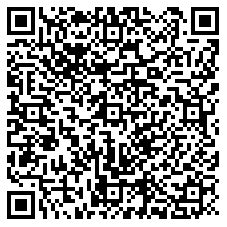 Описание обмена Первоначально необходимо реализовать выгрузку из УСП информации о контрагентах. Содержимое файлов обмена выгружаемых из УСП должно соответствовать спецификации (см. Приложение 1). В УСП инициируется оплата, согласно доступному разовому лимиту осуществляется дробление платежа на порции. Каждая порция выгружается в файл (см. Приложение 2). В соответствии с результатами загрузки файла, в АРМ "КАССА-ЛОМ" платеж отвергается (ошибка с текстом ошибки); принимается в работу; отправляется на зачисление. По каждому состоянию платежа из АРМ "КАССА-ЛОМ", выгружается информация в файл (см. Приложение 3). Загруженные файлы переносятся в каталог «old», который создается автоматически системой в подкаталоге обмена (пример: C:\1c_docs\imp_exp\person_xplat\old)Файлы с отклоненной загрузкой данных, переносятся в каталог «unaccepted», который создается автоматически системой в подкаталоге обмена (пример: для файлов с данными контрагентов C:\1c_docs\imp_exp\person_xplat\unaccepted, для файлов с данными платежных документов C:\1c_docs\imp_exp\pay_xplat\unaccepted)Файла с данными, не загруженными из-за ошибок, переносятся в каталог «errors», который создается автоматически системой в подкаталоге обмена (пример: для файлов с данными контрагентов C:\1c_docs\imp_exp\person_xplat\errors, для файлов с данными платежных документов C:\1c_docs\imp_exp\pay_xplat\errors)Названия каталогов обмена рекомендуется задавать разными, прописываются в настройках финансовых параметров АРМ "КАССА-ЛОМ". Пример:для контрагентов: локальный диск (либо сетевой каталог):\1c_docs\imp_exp\person_xplat. для платежей: локальный диск (либо сетевой каталог):\1c_docs\imp_exp\pay_xplatдля состояний платежей: локальный диск (либо сетевой каталог):\1c_docs\imp_exp\statesВ случае необходимости использования в xml файле недопустимых символов, чтобы решить проблему неоднозначности разметки должно быть использование экранирование (см. Приложение 4).Приложение 1Спецификация формата файла выгрузки контрагента из УСПОписание файла, содержит название и описание полей. Таблица дает представление о механизме файлового обмена между системами и может быть использована для формирования схемы содержимого файла импорта/экспорта.Название файла in_RLRP_PersonId.xml:in_RLRP - обязательноеPersonId - идентификатор контрагента соответствует идентификатору контрагента из файла (см. ниже таблица)Содержимое файла:1.                  Корневой элемент2.                  Версию схемы3.                  Служебную информацию с детализацией по каждому контрагенту В одном файле информация только по одному контрагентуВозможные типы документов, удостоверяющих личность Person.DocType – паспорт.Пример содержимого файла<?xml version="1.0" encoding="utf-8"?><Root> <Person Id="1f3836b2-3709-11e8-b143-18a9053c5943" LastName="Иванов" IsResident="1"  FirstName="Иван" MiddleName="Иванович" DateOfBirth="01.01.1981" DocType="паспорт" DocSerial="1234" DocNumber="123456" DocFull=" Паспорт РФ серия 1234 № 123456 Выдан 01.01.2001 отделом УФМС России по Московской области в г. Москва" PhoneNumber="9123456789" /></Root>Приложение 2Спецификация формата файла выгрузки платежного документа из УСПОписание файла, содержит название и описание полей. Таблица дает представление о механизме файлового обмена между системами и может быть использована для формирования схемы содержимого файла импорта/экспорта.Название файла in_RLRP_Code_Название из УСП.xml:in_RLRP - обязательноеCode – код кассы, необязательное -используется только для сетевой версии, состоит из 3 символов латинских/кириллических и/или целых чисел.Название из УСП – обязательное, название, сгенерированное в учетной системе, содержимое без ограничений, контроль уникальности на стороне учетной системыСодержимое файла:Корневой элемент Версию схемы Служебную информацию с детализацией по каждому документу к оплате Каждый элемент документа (из табличной части документа) содержит информацию о документеВозможные типы документов, удостоверяющих личность Person.DocType - паспортПример содержимого файла<?xml version="1.0" encoding="utf-8"?><Root>	<Person Id="1f3836b2-3709-11e8-b143-18a9053c5943" LastName="Иванов" IsResident="1"  FirstName="Иван" MiddleName="Иванович" DateOfBirth="01.01.1981" DocType="паспорт" DocSerial="1234" DocNumber="123456" DocFull=" Паспорт РФ серия 1234 № 123456 Выдан 01.01.2001 отделом УФМС России по Московской области в г. Москва" PhoneNumber="9123456789" />	<Document Id="69bd3e3d-db3d-11e7-952e-18a9053c5943" Number="НЧЛ-0747483" Date="01/01/2018" Total="20555.89" PersonId="1f3836b2-3709-11e8-b143-18a9053c5943">	        <Position ScrapName="Черный лом(группа 12А)" ScrapId="9230dade-ac88-11de-b198-505054503030" Cost="10555.56" Gross="0.001" Net="0.009" Clog="6"/>                         <Position ScrapName="Черный лом(группа 13А)" ScrapId="F14AA862-5DE6-4EEB-A667-22C9A4F3457D" Cost="10000.33" Gross="0.001" Net="0.008" Clog="6"/>	</Document></Root>Приложение 3Спецификация формата файла статус платежа Описание файла, содержит название и описание полей. Таблица дает представление о механизме файлового обмена между системами и может быть использована для формирования схемы содержимого файла импорта/экспорта. Название файла RLRP_Code_DocumentId_Status.xml:RLRP - обязательноеCode – код кассы, необязательное -используется только для сетевой версии, состоит из 3 символов латинских/кириллических и/или целых чисел.DocumentId – обязательное, идентификатор документа соответствует идентификатору документа из файла (см. ниже таблица)Status – обязательное, соответствует одному из статусов возможных состояний платежа (InWork, InPay, OkPay, ErrorPay, GlobalError)Содержимое файла:Корневой элемент Версию схемы Служебную информациюСостояние платежа PaymentState содержит один из статусов Если есть описание (ошибки, или дополнительная информация), содержится в блоке DescriptionВозможные состояние платежа (Result/ PaymentState / Статус):1 -  Принят в работу - InWork5 - Платеж отправлен в обработку - InPay6 - Платеж проведен успешно - OkPay7 - Платеж отклонен - ErrorPay8 – Ошибка -  GlobalErrorПример содержимого файла<?xml version="1.0" encoding="utf-8"?><Root xmlns:xsi="http://www.w3.org/2001/XMLSchema-instance" xmlns:xsd="http://www.w3.org/2001/XMLSchema"><Document Id="69bd3e3d-db3d-11e7-952e-18a9053c5943" Number=" НЧЛ-0747483" Result="6" State="Платеж проведен успешно"><Description PaymentID="56" ApiId=" 34984d55-23f7-46bc-9e9f-2553e6952eaa" ApiType= "Xplat_mp2c"/></Document></Root>Приложение 4Решение проблемы неоднозначности разметки с помощью экранированияНедопустимые символы в xml " < > ‘&Лист регистрации измененийНаименование элементаТипТип документаЧисло: 1Номер документаСтрока. Любые символыДата документа дд.мм.ггггСумма документаЦифры без пробелов разделителем дробной части «.», два знака после разделителяФамилияСтрока. Кириллические символы. Верхний регистрИмяСтрока. Кириллические символы. Верхний регистрОтчествоСтрока. Кириллические символы. Верхний регистрСерия паспортаСтрока. Символы и/или цифрыНомер паспортаСтрока. Символы и/или цифрыОписаниеПараметрОбязательностьТипБлок PersonИдентификатор контрагентаIdДаGUIDФамилия контрагентаLastNameДастрока, до 100 кириллических символовИмя контрагентаFirstNameДастрока, до 100 кириллических символовОтчество контрагентаMiddleNameДастрока, до 100 кириллических символовРезидентствоIsResidentДа0 – нерезидент1 - резидентТип документа удостоверяющего личность контрагентаDocTypeДастрока, до 7 кириллических символовСерия паспорта гражданина РФ (без пробелов) контрагентаDocSerialДацелое число, 4 символовНомер паспорта гражданина РФ (без пробелов) контрагентаDocNumberДацелое число, 6 символовИнформация о документе, удостоверяющем личность гражданина РФ DocFullДастрока, до 200 символовНомер телефона контрагента (только российский оператор сотовой связи) PhoneNumberДацелое число, 10 символовДата рождения контрагентаDateOfBirthнетДата, ДД.ММ.ГГГГОписаниеПараметрОбязательностьТипБлок PersonБлок PersonБлок PersonБлок PersonИдентификатор контрагентаIdДаGUIDФамилия контрагентаLastNameДастрока, до 100 кириллических символов Имя контрагентаFirstNameДастрока, до 100 кириллических символов Отчество контрагентаMiddleNameДастрока, до 100 кириллических символов РезидентствоIsResidentДа0 – нерезидент, 1 - резидентТип документа удостоверяющего личность контрагентаDocTypeДа строка, до 7 кириллических символов Серия паспорта гражданина РФ (без пробелов) контрагентаDocSerialДацелое число, 4 символовНомер паспорта гражданина РФ (без пробелов) контрагентаDocNumberДацелое число, 6 символовНомер телефона контрагента (только российский оператор сотовой связи) PhoneNumberДацелое число, 10 символовИнформация о документе, удостоверяющем личность гражданина РФ DocFullДастрока, до 200 символовДата рождения контрагентаDateOfBirthнетДата, ДД.ММ.ГГГГБлок DocumentБлок DocumentБлок DocumentБлок DocumentИдентификатор документаIdДаGUIDНомер документа на оплатуNumberДа^.[^'"\\/:*?<>|+]{0,69}$Дата документа на оплатуDateДаДД/ММ/ГГГГСумма итоговая по документу на оплатуTotalДачисло, разделитель дробной части точка, либо запятая.2 знака после разделителяБлок Position Строки табличной части из документа на оплату блок Position (может содержать несколько позиций разной номенклатуры, т.е. с разным ScrapName)Блок Position Строки табличной части из документа на оплату блок Position (может содержать несколько позиций разной номенклатуры, т.е. с разным ScrapName)Блок Position Строки табличной части из документа на оплату блок Position (может содержать несколько позиций разной номенклатуры, т.е. с разным ScrapName)Блок Position Строки табличной части из документа на оплату блок Position (может содержать несколько позиций разной номенклатуры, т.е. с разным ScrapName)Идентификатор номенклатуры (лома металла)ScrapIdДаGUIDНоменклатура в документе (название лома металла)ScrapNameДастрока, до 100 символов Цена по номенклатуре в документеCostДачисло, разделитель дробной части точка, либо запятая. 2 знака после разделителя Брутто по номенклатуре в документеGross	Дачисло, разделитель дробной части точка, либо запятая. 3 знака после разделителяНетто  по номенклатуре в документеNetДачисло, разделитель дробной части точка, либо запятая. 3 знака после разделителяЗасор  по номенклатуре в документеClogДачислоОписаниеПараметрОбязательностьТипБлок DocumentБлок DocumentБлок DocumentБлок DocumentИдентификатор документаIdДаGUIDНомер документа на оплатуNumberДастрока, до 100 символовСостояние платежаStateДастрока, до 100 символовРезультат			ResultДацелое числоБлок DescriptionБлок DescriptionБлок DescriptionБлок DescriptionТекст статуса ошибкиErrorTextнетстрокаПричина ошибочного статуса ЗачисленияPaymentStateTextнетстрока, 100 символовID заявки на Зачисление в АПК НКО Если PaymentState = 200 либо 100 либо 0PaymentIDнетЦелое числоИдентификатор ApiApiIdда34984d55-23f7-46bc-9e9f-2553e6952eaaТип ApiApiTypeдаXplat_mp2cЗнакОбъектПримечания& (амперсанд)&amp;Должен использоваться для значений атрибутов и содержимого элемента.> (знак "больше")&gt;Должен использоваться для значения атрибута, но ">" допустим в качестве содержимого элемента, если ему не предшествует "<".< (знак "меньше")&lt;Должен использоваться для значения атрибута, но < допустим в качестве содержимого элемента, при условии > не следует."(прямая кавычка)&quot;Должен использоваться для значения атрибута, но прямая кавычка (") допустима в качестве содержимого элемента. Значения атрибутов могут быть заключены в прямые одиночные кавычки (') или прямые двойные кавычки (""). Первый символ определяет оболочку значения атрибута, а альтернативный знак кавычек можно затем использовать в качестве литерала в значении.' (одиночная прямая кавычка)&apos;Должен использоваться для значения атрибута, но прямая одиночная кавычка (') допустима в качестве содержимого элемента. Значения атрибутов могут быть заключены в прямые одиночные кавычки (') или прямые двойные кавычки (""). Первый символ определяет оболочку значения атрибута, а альтернативный знак кавычек можно затем использовать в качестве литерала в значении.№ п/пНомера разделов, пунктов (подпунктов)Номера разделов, пунктов (подпунктов)Номера разделов, пунктов (подпунктов)Описание измененияМесяц/годВерсия№ п/пИзмененНовыйУдаленОписание измененияМесяц/годВерсия1.Первоначальная редакция09/2018012.Приложение 2Приложение 3Реализация изменения формата номера ПСА 10/2018022.Приложение 2Приложение 3Реализация изменения формата названия файла10/2018023.Приложение 2Разделитель дробной части в числовых данных11/2018033.Описание обменаПриложение 4Экранирование11/2018033.Приложение 2Изменение количества символов в названии номенклатуры11/2018033.Настройка УСПГенерация и печать QR-кода11/201803